CENTENNIAL WELLNESS CENTER7910 W. Tropical Pkwy. Ste. 110 LV, NV 89149(T) 702.458.2225        (F) 702.396.4536P.I. NEW PATIENT FORMPERSONAL INFORMATIONFirst __________________________________    M.I __________    Last Name __________________________________   DOB ___________________    Height __________________  Weight __________________   Gender         Male      Female  SSN ____________________   Marital Status         Single        Married        Divorced       WidowedEmployed     Yes   /    No         If yes, what is your occupation _____________________ Work Phone _________________How did you hear about us?       Attorney          Other  (please specify)   ________________________________________CONTACT INFORMATIONAddress ___________________________________ City ______________________ State _________ Zip ____________Email ____________________________________  Cell # _____________________ Alternate # ____________________Emergency Contact Name ______________________________________________ Phone # _______________________CASE INFO	Due to accident      Yes   /   No          Attorney _____________________________________________________________Case Type                Auto Accident                   Slip and Fall                    Other ______________________________________Date of Injury _______________________  Time ______________ Location ____________________________________Did you go to the hospital    Yes  /  No            Where ________________________________________________________Were X-rays taken                 Yes /  No             Were you transported by ambulance                     Yes    /    No Present Medications/Conditions                                                    Previous Surgeries and Dates_____________________________________________           _____________________________________________________________________________________________           _____________________________________________________________________________________________           ________________________________________________Allergies                                                                                               Family Health History_____________________________________________           _____________________________________________________________________________________________           Pregnant?  Yes  /  No   How far along? _________________Payment is expected at time of visit unless prior arrangements have been made. If you have health insurance, this is a direct assignment of benefits under your policy. This means you understand any remaining balance is your responsibility.I certify that the information that I have given here is true and accurate to the best of my knowledge.Signature ________________________________________________________ Date _____________________________DetailsPlease describe the accident: __________________________________________________________________________ ______________________________________________________________________________________________________________________________________________________________________________________________________________________________________________________________________________________________________You were the      Driver  /  Passenger. If passenger, where were you seated?_____________________________________Visibility        Poor   /  Fair   /  GoodWere you wearing your seatbelt?  Yes  /  NoDid your air bag go off?  Yes  /  NoDid you strike anything in the vehicle?  Yes  /  No    If so, what did you hit?______________________________________Where were you struck? (Part of your body) ______________________________________________________________Did you see the accident coming?  Yes  /   NoWere you dazed?  Yes  /  NoDid you lose consciousness?  Yes  /  No      If yes, for how long? _______________________________________________Did you hit your head?  Yes  /  NoSince the accident, have you had any problems sleeping?  Yes  /  NoHave you lost time from work due to the accident?  Yes  /  No          If yes, how long? _____________________________Have you ever been involved in a previous accident?  Yes   /   No    If yes, what year(s) ____________________________ComplaintsPlease ONLY describe one complaint at a time, starting with the area in which you are experiencing the most pain.Complaint 1: _______________________________________________________________________________________Came on     Immediately  /   Gradually                                      Is it getting    Better  /   Same   /   WorseOn a scale of 1-10, how much does it hurt? (10 being the worst) ______________________________________________How often does the pain come on?      Intermittent       Occasional       Frequent        ConstantHow does it feel? (Circle all that apply)     Dull       Sharp      Achy       Spasm       Throbbing       Burning       Numb      TinglingDoes this pain radiate to any other part of your body?  Yes  /  No    If yes, where? ________________________________What increases the pain? (Circle all that apply)    In the morning    In the afternoon    Lying down    Bending forward          Bending Backwards    Bending left    Bending right    Twisting left   Twisting right         Coughing        Sneezing                            Standing                       Lifting               Sitting                 Heat                Cold                          Rest                  What makes the pain better? __________________________________________________________________________Complaint 2: _______________________________________________________________________________________Came on     Immediately  /   Gradually                                      Is it getting    Better  /   Same   /   WorseOn a scale of 1-10, how much does it hurt? (10 being the worst) ______________________________________________How often does the pain come on?      Intermittent       Occasional       Frequent        ConstantHow does it feel? (Circle all that apply)     Dull       Sharp      Achy       Spasm       Throbbing       Burning       Numb      TinglingDoes this pain radiate to any other part of your body?  Yes  /  No    If yes, where? ________________________________What increases the pain? (Circle all that apply)    In the morning    In the afternoon    Lying down    Bending forward          Bending Backwards    Bending left    Bending right    Twisting left   Twisting right         Coughing        Sneezing                            Standing                       Lifting               Sitting                 Heat                Cold                          Rest                  What makes the pain better? __________________________________________________________________________Complaint 3: _______________________________________________________________________________________Came on     Immediately  /   Gradually                                      Is it getting    Better  /   Same   /   WorseOn a scale of 1-10, how much does it hurt? (10 being the worst) ______________________________________________How often does the pain come on?      Intermittent       Occasional       Frequent        ConstantHow does it feel? (Circle all that apply)     Dull       Sharp      Achy       Spasm       Throbbing       Burning       Numb      TinglingDoes this pain radiate to any other part of your body?  Yes  /  No    If yes, where? ________________________________What increases the pain? (Circle all that apply)    In the morning    In the afternoon    Lying down    Bending forward          Bending Backwards    Bending left    Bending right    Twisting left   Twisting right         Coughing        Sneezing                            Standing                       Lifting               Sitting                 Heat                Cold                          Rest                  What makes the pain better? __________________________________________________________________________Complaint 4: _______________________________________________________________________________________Came on     Immediately  /   Gradually                                      Is it getting    Better  /   Same   /   WorseOn a scale of 1-10, how much does it hurt? (10 being the worst) ______________________________________________How often does the pain come on?      Intermittent       Occasional       Frequent        ConstantHow does it feel? (Circle all that apply)     Dull       Sharp      Achy       Spasm       Throbbing       Burning       Numb      TinglingDoes this pain radiate to any other part of your body?  Yes  /  No    If yes, where? ________________________________What increases the pain? (Circle all that apply)    In the morning    In the afternoon    Lying down    Bending forward          Bending Backwards    Bending left    Bending right    Twisting left   Twisting right         Coughing        Sneezing                            Standing                       Lifting               Sitting                 Heat                Cold                          Rest                  What makes the pain better? __________________________________________________________________________Centennial Wellness CenterDoctor-Patient Relationship in ChiropracticInformed ConsentCHIROPRACTICIt is important to acknowledge the difference between the health care specialties of chiropractic, osteopathy, and medicine. Chiropractic health care seeks to restore health through natural means without the use of medicine or surgery. This gives the body maximum opportunity to utilize its inherent recuperative powers. The success of the chiropractic doctors’ procedures often depends on environment, underlying causes and physical and spinal conditions. It is important to understand what to expect from chiropractic health care services.ANALYSISA Doctor of Chiropractic conducts a clinical analysis for the express purpose of determining whether there is evidence of Vertebral Subluxation Syndrome (VSS) or Vertebral Subluxation Complexes (VSC). When such VSS and VSC complexes are found, chiropractic adjustments and ancillary procedures may be given in an attempt to restore spinal integrity. It is the chiropractic premise that spinal alignment allows nerve transmission throughout the body and gives the body an opportunity to use its inherent recuperative powers. Due to the complexities of nature, no doctor can promise you specific results. This depends upon the inherent recuperative powers of the body.DIAGNOSISAlthough Doctors of Chiropractic are experts in chiropractic diagnosis, the VSS and VSC, they are not internal medical specialists. Every chiropractic patient should be mindful of his/her own symptoms and should secure other options as to whether or not you should take this step, but you are responsible for the final decision. INFORMED CONSENT FOR CHIROPRACTIC CAREA patient, in coming to the Doctors of Chiropractic, gives the doctors permission and authority to care for the patient in accordance with the chiropractic tests, diagnosis and analysis. The chiropractic adjustment or other clinical procedures are usually beneficial and seldom cause any problem. In rare cases, underlying physical defects, deformities, or pathologies may render the patient susceptible to injury. The doctors, of course, will not give a chiropractic adjustment, or health care, if he/she is aware that such care may be contraindicated. Again, it is the responsibility of the patient to make it known or to learn through health care procedures whatever he/she is suffering from: latent pathological defects, illnesses, or deformities which would otherwise not come to the attention of the Doctor of Chiropractic. The patient should look to the correct specialist for the proper diagnostic and clinical procedures. The Doctors of Chiropractic provides a specialized, non-duplicating health service. The Doctors of Chiropractic are licensed in a special practice and are available to work with any other types of providers in your health care regime. RESULTSThe purpose of chiropractic services is to promote natural health through the reduction of the VSS or VSC. Since there are so many variables, it is difficult to predict the time schedule of efficacy of the chiropractic procedures. Sometimes the response is phenomenal. In most cases, there is a more gradual, but quite satisfactory response. Occasionally, the results  are less than expected. Two or more similar conditions may respond differently to the same chiropractic care. Many medical failures find quick relief through chiropractic. In turn, we must admit that conditions which do not respond to chiropractic care may come under the control or be helped through medical science. The fact is that the science of chiropractic and medicine may never be so exact as to provide definite answers to all problems. Both have made great strides in alleviating pain and controlling disease.TO THE PATIENTPlease discuss any questions or problems with one of the doctors before signing this statement of policy.I have read and understand the foregoing.SIGNATURE ___________________________________________________________            DATE _____________________________    ACKNOWLEDGEMENT OF RECIEPT OF NOTICE OF PRIVACY PRACTICESI acknowledge that I have received and understand CENTENNIAL WELLNESS CENTER Notice of Privacy Practices.Signature: _________________________________________________________________________________________Printed Name: ______________________________________________________________________________________Date: _____________________________________________________________________________________________ATTORNEY INFORMATIONYour Attorney  _____________________________________________________________________________ASSIGNMENT OF BENEFITSI hereby guarantee payment of all charges incurred for services rendered to me, ______________________________________________ (print name). I also hereby assign and direct you to pay medical benefits under this claim directly to CENTENNIAL WELLNESS CENTER and/or Danielle Buda, D.C. I also hereby authorize CENTENNIAL WELLNESS CENTER and/or Danielle Buda, D.C to furnish from my records, any information requested by the insurance company in connection with the above assignment. SIGNATURE ____________________________________________           DATE __________________________WITNESS     ____________________________________________ATTORNEY__________________________________________________________________________________________Patient ____________________________________________________  Date of Accident _________________I do hereby authorize Centennial Wellness Center to furnish you, my attorney, with a full report of examination, diagnosis, treatment, prognosis etc., of myself in regard to the accident in which I was recently involved. I hereby authorize and direct you, my attorney, to pay directly to Centennial Wellness Center such sums as may be due and owing them for the medical service rendered me both by reason of this accident and by reason of any other bills that are due to Centennial Wellness Center and to withhold such sums from any settlement, judgement, or verdict as may be necessary to adequately protect and fully compensate the doctors at Centennial Wellness Center. And I hereby further give a Lien on my case to the doctors against any and all proceeds of my settlement, judgement, or verdict which may be paid to you, my attorney, or myself, as the results of the injuries for which I have been treated or injuries in connection. I fully understand that I am directly and fully responsible to Centennial Wellness Center for all medical bills submitted by them for service rendered me and that this agreement is made solely for Centennial Wellness Centers additional protection and in consideration of their awaiting payment. And I further understand that such payment is not contingent on any settlement, judgement, or verdict by which I may eventually recover said fee. I agree to promptly notify the doctors at Centennial Wellness Center of any change or addition of attorney(s) used by me in connection with this accident, and I instruct my attorney to do the same and to promptly deliver a copy of this lien to any such substituted attorney(s). Please acknowledge this letter by signing below and returning to the doctors’ office. I have been advised that if my attorney does not wish to cooperate in protecting the doctors’ interest, the doctors will not await payment and may declare the entire balance due and payable.DATED ______________________                       SIGNATURE _________________________________________The undersigned, being attorney of record for the above patient, does hereby agree to observe all the terms of the above and agrees to withhold such sums from any settlement, judgement, or verdict, as may be necessary to adequately protect and fully compensate the doctors at Centennial Wellness Center. Attorney further agrees that in the event this lien is litigated, that the prevailing party will be awarded attorney fees and costs.DATED ______________________                       ATTORNEY SIGNATURE ________________________________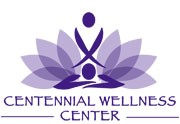 7910 W. Tropical Pkwy. Ste. 110 Las Vegas NV 891497910 W. Tropical Pkwy. Ste. 110 Las Vegas NV 89149(T) 702-458-2225         (F) 702-396-4536PATIENT REQUEST FOR RECORDSTO: ________________________________________________ DATE: ____________________ADDRESS: ____________________________________________________________________FAX: _________________________________I hereby authorize the release of my medical records or copies of such and request that they be transferred to:CENTENNIAL WELLNESS CENTER7910 W. TROPICAL PKWY. STE. 11OLAS VEGAS, NV 89149PATIENTS NAME: _____________________________________________ DOB: __________________DATE OF RECORDS: ___________________________________________  SSN: __________________PATIENTS SIGNATURE: ________________________________________________________________NEW PATIENT INSTRUCTIONSALL PATIENTS;No talking on cell phones in the office.If using your cell phone for music or games, please use headphones.No smoking before visit, including tobacco and marijuana.No eating or drinking in the office, besides water. Please avoid bringing guests into the office. PATIENTS RECEIVING ELECTRICAL MUSCLE STIMULATION;Please wear loose clothing.No one-piece undergarments. If having stim on your legs, please wear shorts.Avoid having any lotions or oils on your skin, or the pads will not stick.PATIENT HOME CARE;Do any exercises prescribed by the doctor.Use ice for pain and inflammation for 15 minutes, 2-3 times per day. Please sign below to acknowledge you have read and agree to our guidelines.Signature: _____________________________________  Date: _______________